          Černá věž Drahanovice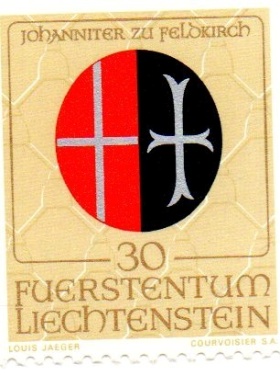 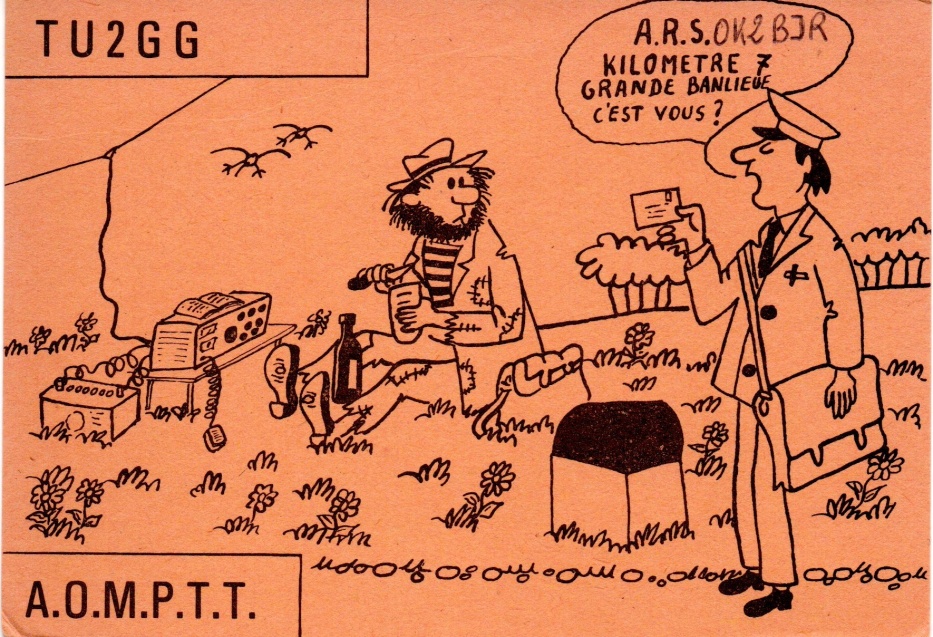        zve na výstavu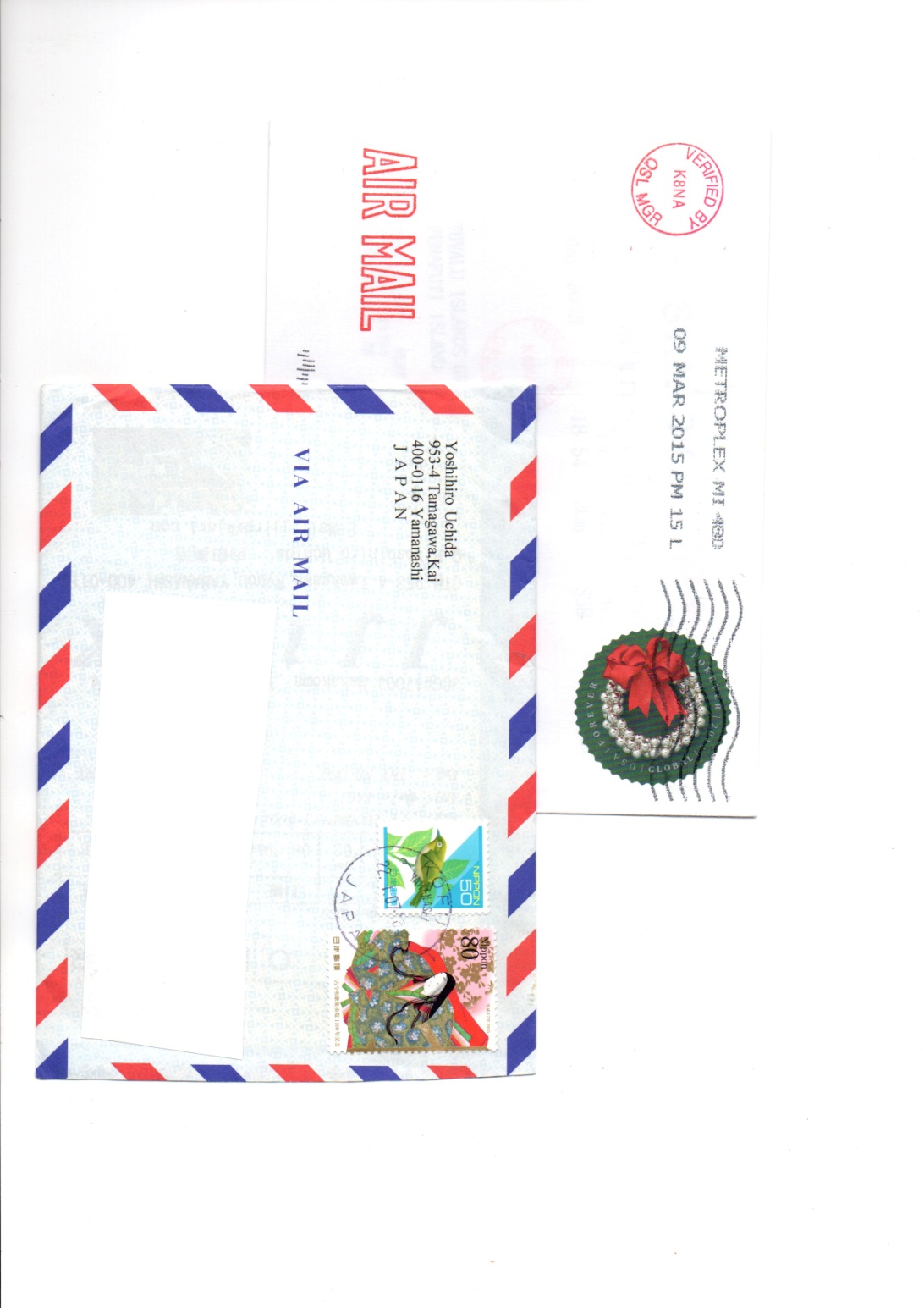 Poštovní známky a korespondence z celého světaze soukromé sbírky pana Miloše BreginaČerná věž otevřena:středa 13 – 17 hodinsobota a neděle 10 – 12 a 13 – 17 hodinVýstava potrvá od 22.8.do 30.9..2015